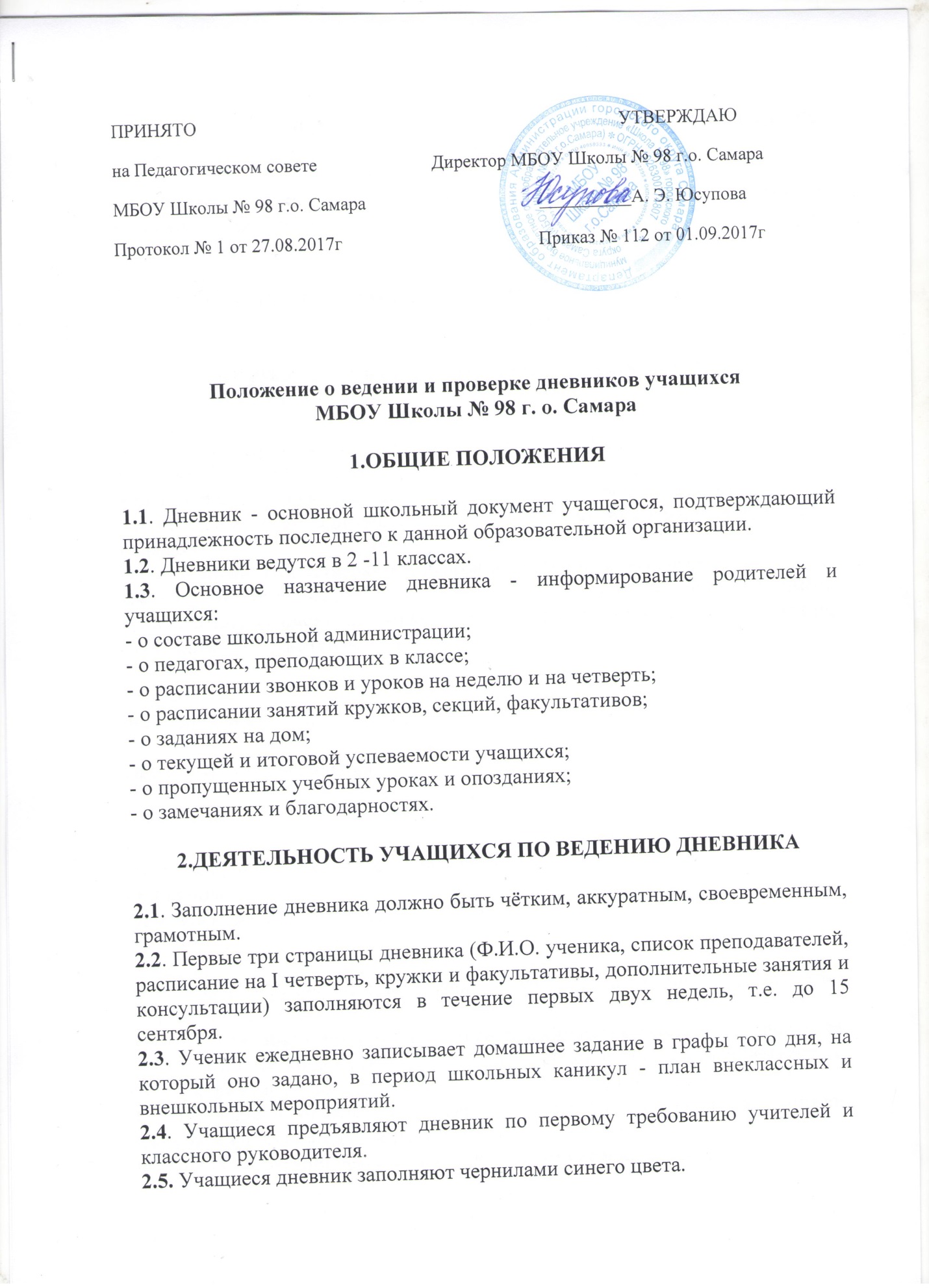 3.ОРГАНИЗАЦИЯ ДЕЯТЕЛЬНОСТИ УЧИТЕЛЕЙ-ПРЕДМЕТНИКОВ ПО РАБОТЕ С ДНЕВНИКАМИ3.1. Учитель-предметник, оценив ответ учащегося, выставляет оценку в классный журнал и одновременно вписывает её в дневник учащегося, заверяя её своей подписью.4.ДЕЯТЕЛЬНОСТЬ КЛАССНОГО РУКОВОДИТЕЛЯ ПО РАБОТЕ С ДНЕВНИКАМИ4.1. Классный руководитель обязан регулярно проверять дневники:• 2- 4 классы - 1 раз в неделю;• 5-11 классы - 1 раз в 2 недели.4.2. Классный руководитель следит за наличием в дневниках всех оценок, полученных учащимися в течение недели. В случае необходимости вписывает отсутствующие оценки, подтверждая их своей подписью.4.3. Классный руководитель отмечает количество пропущенных уроков за неделю.В конце дневника выставляются итоговые сведения об успеваемости.4.4. По просьбе родителей, один раз в месяц классный руководитель имеет право сделать выписку  по форме всех текущих оценок с начала четверти на отдельном листочке (сигнальный лист):Форма:Ф.И. Оценки с ___ по Предметы Текущие оценки1. 2. 3. Пропуски уроков без уважительной причины Опоздания Подпись классного руководителя   Подпись родителей«        »_________ 20____     г.4.5. Классный руководитель должен строго следить за обратной связью со стороны родителей.4.6. По окончанию четверти классный руководитель выставляет оценки за четверть, общее количество пропущенных уроков и опозданий за четверть в сводную ведомость дневника, подтверждая их своей подписью.4.7. На первой неделе после каникул классный руководитель должен проверить наличие подписи родителей под четвертными оценками.4.8. Оценки в дневник выставляются чернилами красного цвета.5.ДЕЯТЕЛЬНОСТЬ РОДИТЕЛЕЙ5.1. Родители еженедельно просматривают и подписывают дневник.5.2. Один раз в четверть родители подписывают сводную ведомость в конце дневника.6.ДЕЯТЕЛЬНОСТЬ АДМИНИСТРАЦИИ ШКОЛЫ6.1.Администрация школы осуществляет контроль ведения дневника по следующим критериям:- текущий учёт знаний учащихся;- итоговый учёт знаний;- качество и частота проверки дневников классными руководителями;- наличие подписи родителей в дневниках учащихся;- культура ведения дневников.6.2. Контроль ведения дневников осуществляется администрацией школы не реже 2-х раз в год.6.3. По результатам контроля ведения дневников администрация имеет право на поощрение или дисциплинарное взыскание классных руководителей.